Анонс МАУК «СДК «Гротеск»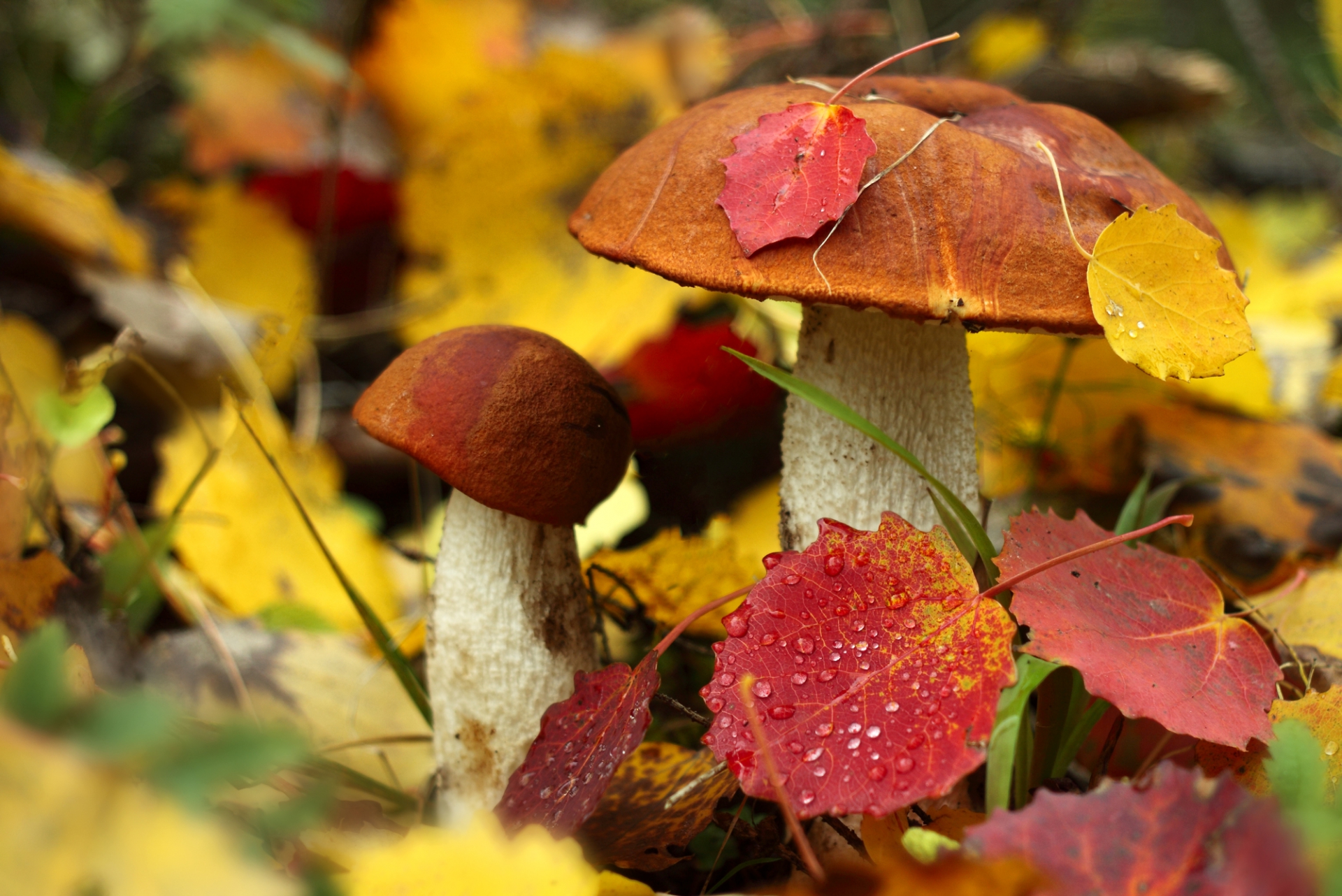 с. п. Верхнеказымский на сентябрь 2023 г№ДатаНаименованиемероприятияМестопроведенияОтветственный1.Культурно - досуговые мероприятия для детей до 14 лет1.Культурно - досуговые мероприятия для детей до 14 лет1.Культурно - досуговые мероприятия для детей до 14 лет1.Культурно - досуговые мероприятия для детей до 14 лет1.Культурно - досуговые мероприятия для детей до 14 лет1.02.09.2315.00ч.КинопоказКонцертный залВасильева Я.С.2.05.09.2316.00ч.КинопоказКонцертный залВасильева Я.С.3.09.09.23Познавательная программа «Уроки БЖД»Социальные сетиТвердохлебов М.С.4.09.09.2314.00ч.Детская дискотека «Веселуха»Диско-залВасильева Я.С.5.09.09.2315.00ч.КинопоказКонцертный залВасильева Я.С.6.12.09.2316.00ч.КинопоказКонцертный залВасильева Я.С.7.15.09.2314.00ч.Куклотерапия для лиц с ОВЗДиско-залТвердохлебов М.С.8.15.09.2315.00ч.КинопоказКонцертный залВасильева Я.С.9.19.09.2316.00ч.КинопоказКонцертный залКайзер Н.А.10.22.09.2314.00ч.Викторина «Литературный ринг» в рамках программы «Культура для школьников»Диско-залКайзер В.И.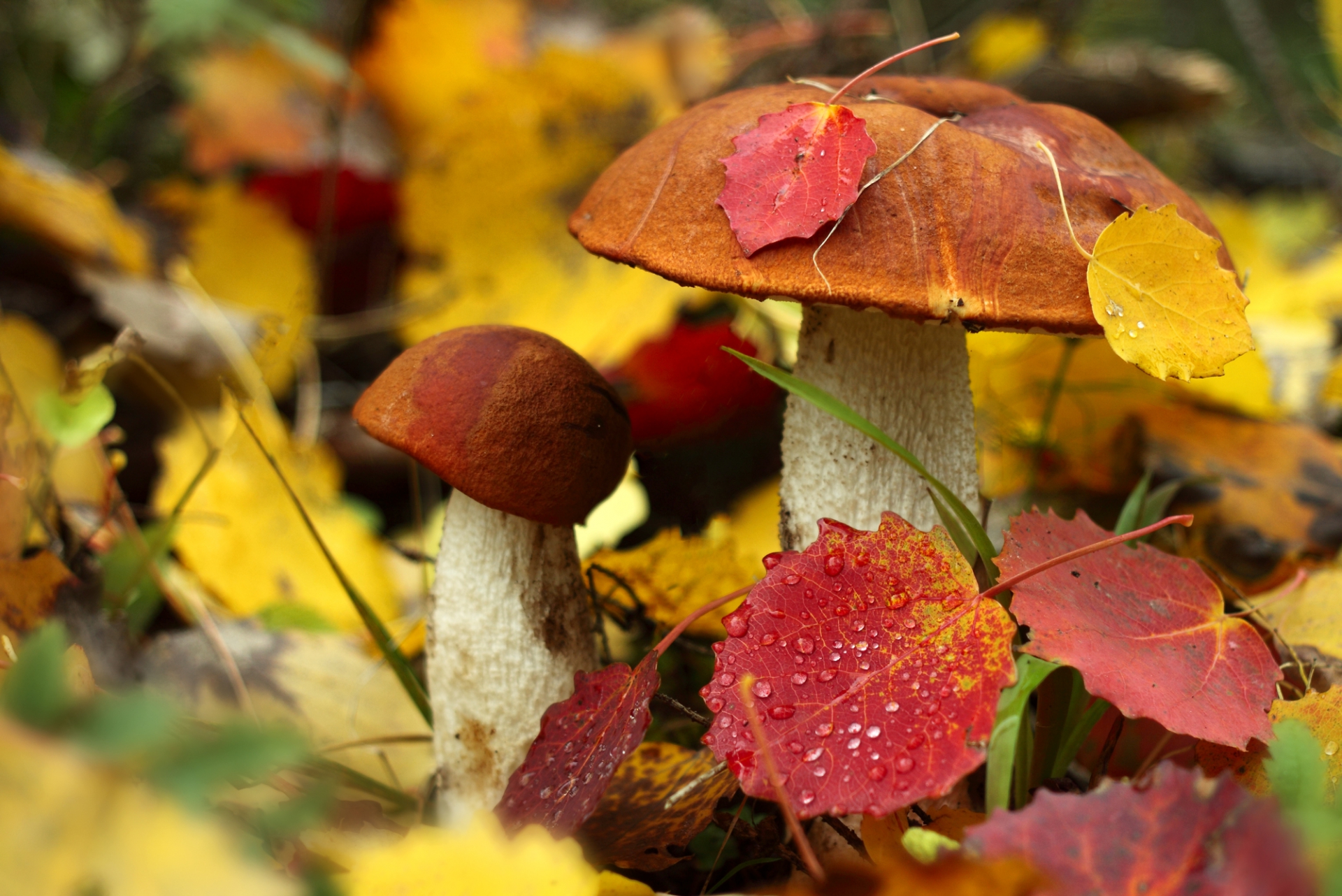 11.22.09.2315.00ч.КинопоказКонцертный залКайзер Н.А.12.26.09.2316.00ч.КинопоказКонцертный залКайзер Н.А.2.Культурно - досуговые мероприятия для молодежи от 15 -35 лет2.Культурно - досуговые мероприятия для молодежи от 15 -35 лет2.Культурно - досуговые мероприятия для молодежи от 15 -35 лет2.Культурно - досуговые мероприятия для молодежи от 15 -35 лет2.Культурно - досуговые мероприятия для молодежи от 15 -35 лет13.05.09.2315.00ч.Акция «Пять рукопожатий»Диско-залВасильева Я.С.14.12.09.2317.00ч.Сюжетно-ролевая игра «Взгляд в будущее»Диско-залТвердохлебов М.С.15.22.09.2317.30ч.Развлекательная программа «Неигра»Диско-залТвердохлебов М.С.16.29.09.2318.00ч.Ток-шоу «В маленьком поселке»Методический кабинетКайзер Н.А.3.Культурно – досуговые мероприятия для населения старше  35 лет3.Культурно – досуговые мероприятия для населения старше  35 лет3.Культурно – досуговые мероприятия для населения старше  35 лет3.Культурно – досуговые мероприятия для населения старше  35 лет3.Культурно – досуговые мероприятия для населения старше  35 лет17.02.09.23 17.00ч.КинопоказКонцертный залВасильева Я.С.18.09.09.2317.00ч.КинопоказКонцертный залВасильева Я.С.19.15.09.2317.00ч.КинопоказКонцертный залВасильева Я.С.20.19.09.23Познавательная программа для пожилых «Полезные советики»Социальные сетиВасильева Я.С.21.22.09.2317.00ч.КинопоказКонцертный залКайзер Н.А.22.22.09.2321.00ч.ДискотекаДиско-залКайзер Н.А.4.Мероприятия для разновозрастной категории4.Мероприятия для разновозрастной категории4.Мероприятия для разновозрастной категории4.Мероприятия для разновозрастной категории4.Мероприятия для разновозрастной категории23.01.09.2317.30ч.Концертная программа «Есть такая профессия»Концертный залТвердохлебов М.С.24.02.09.2318.00ч.Развлекательная программа «Я волонтер»Методический кабинет Твердохлебов М.С.25.30.09.2314.00ч.Концертная программа «Деревенька»Концертный залТвердохлебов М.С.